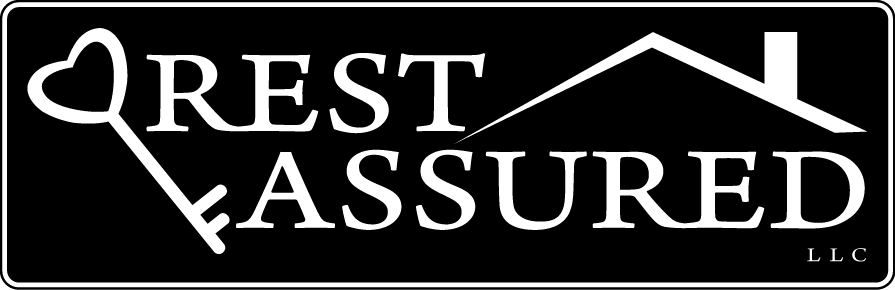 APPLICATION FOR ADMISSONThe sections which follow will provide the staff of REST ASSURED, LLC with vital information required in considering a prospective youth for admission.  This document in its entirety will be maintained confidential.  Only persons involved in the admission process will be allowed to review this information.  If admission is denied or another placement is deemed more suitable during the application process, this document will be shredded or returned to the legal guardian at their request.  Please complete each section, providing as much detailed information as is available.SECTION I:  DATA BASE - This section requests general information about the applicant and their current status.  Please provide the following documents:		Birth CertificateSocial Security CardCustody OrderSECTION II:  EDUCATIONAL STATUS - This section requests information regarding the applicant’s current and previous educational history.  Please provide the following documents:Most recent report cardImmunization recordSchool RecordsIEP (if applicable)Copy of diploma or GED certificateSECTION III:  PHYSICAL HEALTH – This section requests information regarding the applicant’s current and previous physical and dental health.  Please provide the following documents:Most recent health physical (including T.B. results)Most recent dental examAny hospitalization records or summaries (if applicable)Medicaid Card or Insurance InformationSECTION IV: MENTAL HEALTH – This section requests information regarding the applicant’s mental health status, mental retardation, substance abuse issues, behavioral problems and information including their emotional, psychological and psychiatric needs.  Please provide the following documents:	Psychological EvaluationDischarge paperwork from a psych. hospital (if applicable)SECTION V: FAMILY HISTORY – This section requests information regarding the applicant’s family, family relationships, and information including visitation resources and the family’s mental and physical health history.  Please provide the following documents:Social HistoryFoster Care Service Plan SECTION VI:  ADDITIONAL APPLICANT INFORMATION – This section provides a status checklist including different behavioral, physical, mental and emotional conditions which may apply to the applicant’s history or current level of functioning.  It also provides an assessment of their I.L. skill level and additional information or comments, which would further the applicant’s consideration for placement.  Submission of any additional documents which may support the applicant’s consideration for placement is encouraged.	APPLICATION FOR ADMISSIONSECTION I:  DATA BASEApplicant Name: _____________________________________________________________________________                    	    Last				   First				   MIDate of Birth: _________________________		     Age: __________Place of Birth: _____________________________        			Race: 	__ African American									             	__ CaucasianSocial Security Number: ______   ______    _______		                           	__ Hispanic									            	__ Asian									             	__ Multi-racial									             	__ Other _________Religious Preference:  _____________________________Current Placement: ________________________________________________________________________________Current Address: ___________________________________________________________________________________Legal Guardian:  ____________________________________________________________________________________Placing Agency / Locality: ________________________________________________________________________Placing Agency’s Address: ________________________________________________________________________	Phone Number: ______________________________________________Emergency Contact Information: Name: ___________________________________________________________________________________Number: ________________________________________________________________________________SECTION II:  EDUCATIONAL STATUSApplicant’s Current School: _________________________________________Current Grade: _________ (A copy of the applicant’s most recent report card must accompany the application)	Does the applicant have an educational diagnosis? ____ Yes ____NoIf so, what is it? _____________________________________________________________________________Does the applicant have a current IEP? ______Yes 	_______No(A copy of the applicant’s current IEP must accompany the application)Applicant’s current attendance status: (Please assign a rating based on the criteria below) ______________________________________________________________Excellent = never absent or tardyGood= a few absences only for appointments, rarely tardyOk= a few unexcused absences, tardy a lotPoor= absent a lot, skips school, tardy to mostly all classesBad = truant all of the time, doesn’t really like school at allDoes this applicant have plans to receive a high school diploma? ___Yes ___NoIs this applicant seeking a GED? ___ Yes ___ NoIs this applicant planning to attend college? ___Yes ___No If yes, where?  _________________________________________________________________________________________Does this applicant have vocational interests? ___ Yes ___No If yes, what vocation? ______________________________________________________________________Applicant’s conduct in school is: (Please assign a rating) ___________________________________Excellent= model student, never in any trouble, no suspensionsGood= rarely any behavioral problems in schoolOk= a few in school suspensions, occasional out-of-school suspensionsPoor= a lot of behavioral difficulty, frequent meetings w/ school personnel  Bad= always in trouble, always suspended, may need an alternative placement/ expulsionPlease offer any additional information which may be useful in assessing the applicant’s current and past educational status: _____________________________________________________________________________________________________________________________________________________________________________________________________________________________________________________________________________________________________________________________________________________________________________________________________________________________________________________________________________________________________________________________________________________________________________________________________________________________________________________________________________________________________________________SECTION III:  PHYSICAL HEALTHApplicant’s height: _________   weight: ______   hair color:  ____________   eye color: ____________Allergies:  ____________________________________________________________________________________________Drug or Food Allergies?:   ___ Yes   ___ No (If yes, please list) _________________________________________________________________________________________________________Does the applicant have asthma? ____ Yes ____ NoPlease indicate the date of the applicant’s last health physical: _______________.Does the applicant have any medical problems? ___ Yes ___ No     If yes, please provide details. _________________________________________________________________________________________________Any history of hospitalizations, illnesses or infectious diseases?  ___Yes ___ NoIf yes, please provide details.Does the applicant have Medicaid or any other health insurance coverage?           ______ Yes 	______ No  Insurance Name: _____________________________________________________________________________________Policy #: ______________________________________________________________________________________________Applicant’s current physician: ___________________________________________________________________Please indicate the date of the applicant’s last dental exam: _______________________________Has the applicant had any major dental work in the past 3 years? _____Yes _____ NoIf yes, please provide details: __________________________________________________________________________________________________________________________________________________________________________________________________________________________________________________________________________________________________________________________________________________________________________________________________Applicant’s current dentist: ______________________________________________________________________SECTION IV:  MENTAL HEALTHWhat is the applicant’s current DSM IV diagnosis? Axis I:  ______________________________________________Axis II:  _____________________________________________Axis III: _____________________________________________Axis IV:  _____________________________________________GAF:  ________________________________________________Does the applicant have a current psychological evaluation? _____ Yes   _____ NoIf yes, please indicate the date of the last psychological evaluation _____________________________By whom? ____________________________________________________________________________________________What is the applicant’s current IQ level? (Full Scale IQ)? ____________________________________Is the applicant currently on medication? ______ Yes ______NoIf yes, please list all medication. 	Medication Name:				Purpose:______________________________			________________________________________________________			________________________________________________________			__________________________Medication History:  List any prescription or non-prescription or illicit drugs used by the resident over the past 6 months:______________________________			________________________________________________________			________________________________________________________			__________________________Any Drug Allergies or Reactions? 	________Yes 		_________No Yes, Explain _________________________________________________________________________________Any Ineffective Medications: 	_______Yes 	 _______NoYes, Explain: _________________________________________________________________________________________Applicant’s current Psychiatrist: ________________________________________________________________Does the applicant have seizures? 	______ Yes 	______ NoHas the applicant ever been hospitalized due to mental health or behavioral difficulty?______ Yes 	______NoIf yes, dates of most recent hospitalization________________________________________________________Where? _______________________________________________________________________________________________Describe this individual’s current behavioral functioning: (Check all that apply)____ 	Applicant usually behaves well, with no major behavioral difficulty.____ 	Applicant experiences some behavioral difficulty but responds well to verbal prompts and redirection.____ 	Applicant continues to experience behavioral difficulty, but has shown some      	improvement over the past __________ month(s)/year(s) ____ 	Applicant consistently has difficulty managing his behavior and emotions.  Rate this applicant’s current behavioral functioning using the scale below.  Circle the correct response  (0 = extreme behavioral difficulty 10 = manages behavior and emotions well) 		0            1          2          3          4          5          6         7          8          9          10Describe this individual’s social competence: (Check all that apply)____ 	Applicant has a likeable personality, usually gets along with others and responds appropriately in social settings.____ 	Applicant is sociably appropriate around familiar people but is shy and reserved around unfamiliar people and in new settings.____ 	Applicant has difficulty/ anxiety with social interaction with others and usually experiences difficulty managing appropriate behavior in social settings.____ 	Applicant consistently tends to gravitate toward negative people and influences and can’t be trusted to behave appropriately in social settingsRate this applicant’s current social competence using the scale below.  (0 = extreme social difficulty 10=great social interaction with people and in various settings) 		0            1          2          3          4          5          6         7          8          9          10SECTION V:  FAMILY HISTORYApplicant’s MotherName: _______________________________________________________________________________________________		First				MI			LastCurrent Address:  __________________________________________________________________________________			Number			Street			Apt#		  ______________________________________________________________________________________			City			State			    ZipDoes this parent have visitation privileges? _____ Yes _____NoIf no, please explain. ______________________________________________________________________________________________________________________________________________________________________________________Applicant’s FatherName: _____________________________________________________________________________________________		First				MI			LastCurrent Address: _________________________________________________________________________________			Number			Street				Apt #		      __________________________________________________________________________________			City				State				ZipDoes this parent have visitation privileges? _____Yes _____ NoIf no, please explain. _________________________________________________________________________________Does this applicant have siblings? _____Yes _____No                                                  If yes, how many? _____________Does applicant have regular contact with any of his siblings? _____Yes     _____NoDoes the applicant or family members have a history of any of the following: (Check all that apply)___ Alcoholism	___ Homelessness	___ Mental Illness		___ Drug Abuse	___ Neglect		___ Poor Physical Health___ Physical Abuse	___ Abandonment	___ Pedophilia ___ Sexual Abuse	___ Incarceration	___ Life threatening Disease Does this applicant have a current social history? _____ Yes   _____ NoIf yes, what date was the social history completed? __________________________________Does this applicant have any children? _____ Yes      _____ NoList any developmental issues relating to this individual ______________________________________________________________________________________________________________________________________________________________________________________________________________________________________________________________________________________________________________________________________________________________Visiting ResourcesName all family members who currently have visitation privileges with this applicant	Name							Relation_________________________________________________________________________________________________________
_________________________________________________________________________________________________________
_________________________________________________________________________________________________________

_________________________________________________________________________________________________________SECTION VI:  ADDITIONAL APPLICANT INFORMATIONPlease check all that apply to applicant’s history or current level of functioning___ Aggressive Behavior	  		___ Manipulation		      	___ Social Phobias___ Alcohol Use		   		___ Poor Impulse Control	      	___ Suicidal Ideation___ AWOL Behavior		   	___ Poor Hygiene		      	___ Homicidal Ideation ___ Bipolar Disorder	   	   	___ Promiscuity		      	___ Stealing___ Conduct Disorder	   	   	___ Smoking (cigarettes)	      	___ Lying / Grandiose Thoughts	___ Drug Use/Involvement    	  	___ Marijuana Use                     	___ Truancy___ Depression				___ Oppositional Defiant Dis.    	 ___ Fighting Adults/Peers	              ___ Verbal Abuse / Threats        		___ Fire Setting			___Non-Traditional Sexual Orientation	___Self-Injurious behavior		___ Enuresis/Encopresis	     	___ Overweight                         Applicant’s current independent living skill level is _________________________(Please assign a rating.)Excellent: 	Has a wealth of I.L. knowledge/skills, will be living independently soon, highly motivated towards independence, mature.Good:  	Has been in I.L. programs before, but not quite ready to live independently, is motivated with some prompting, is maturing.Ok:  	Has some I.L. knowledge, will need to gain more skills before ready for independence, motivated sometimes, needs to be more mature.Poor:  	Has never attempted to secure a job, doesn’t understand the importance of acquiring I.L. skills, lazy, not motivated to help himself, immature.Bad: 	Has no I.L. knowledge at all, needs to realize that independence is approaching soon, believes that someone will take care of him forever, is not motivated toward independence at all, very immature w/ lots of behavioral difficulty.     Additional comments regarding placement for this individual: Person Completing this Application (only if different from Legal Guardian): _______________________________________________________________________________________________________Legal Guardian’s Signature: _____________________________________________________________________Date: ______________________REST ASSURED STAFF USE ONLY:Date Application Received: __________________________   By Whom (initials) ____________________Placement Interview:  ____Yes	____No		Date: _________________________Pre-Placement Visit: ____Yes   ____No		Date: _________________________Emergency Placement:  ____Yes   ____No	Date: _________________________Applicant’s Placement:   ____Approved   ____Denied   ____Rescinded